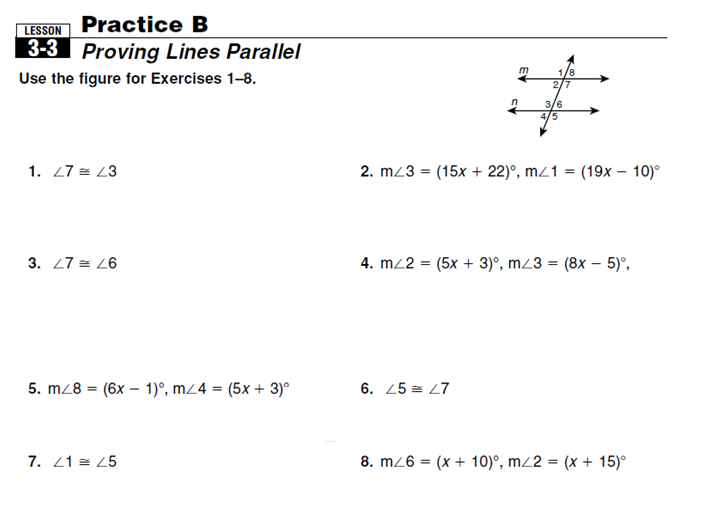        7. 				          8.  